Great Bradley Church, Suffolk: Grave Number 78Ethel HaywardEthel was Daughter of Richard and Sophia, See Grave No. 79Ethel HaywardEthel was Daughter of Richard and Sophia, See Grave No. 79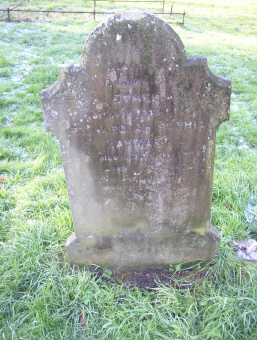 In 
Loving 
Memory  of 
Ethel
The Beloved Daughter of
Richard & Sophia
HAYWARD
Who died July 15th 1905
Aged 17 Years
'Nearer My God to Thee
Nearer to Thee'

The is a footstone engraved 'E.H 1905'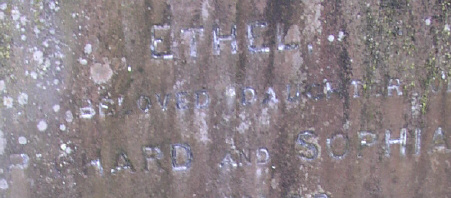 